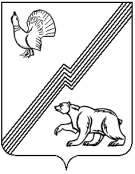 АДМИНИСТРАЦИЯ ГОРОДА ЮГОРСКАХанты-Мансийского автономного округа – Югры ПОСТАНОВЛЕНИЕот  27 ноября 2017 года 									         №  2919О внесении измененийв постановление администрации города Югорска от 22.11.2016 № 2874«Об организации регулярных перевозок пассажиров и багажа автомобильным транспортом по муниципальным маршрутам на территории города Югорска»В соответствии с распоряжением администрации города Югорска от 29.06.2017 № 400 «О внесении изменений в штатное расписание администрации города Югорска»:1. Внести в приложение 3 постановления администрации города Югорска от 22.11.2016 № 2874 «Об организации регулярных перевозок пассажиров и багажа автомобильным транспортом по муниципальным маршрутам на территории города Югорска» изменение, изложив приложение 1 в новой редакции (приложение).   2. Настоящее постановление вступает в силу после его официального опубликования.3. Контроль за выполнением постановления возложить на заместителя главы                    города – директора департамента жилищно-коммунального и строительного комплекса                     В.К. БандуринаГлава города Югорска                                                                                                    Р.З. СалаховПриложениек постановлениюадминистрации города Югорскаот   27 ноября 2017 года  №  2919Приложение 1к Положению о порядке проведенияоткрытого конкурса на право получения свидетельстваоб осуществлении перевозок пассажиров помуниципальным маршрутам регулярных перевозокСостав Комиссии
по проведению открытого конкурса на право получения свидетельства об осуществлении перевозок пассажиров по муниципальным маршрутам регулярных перевозокЗаместитель директора департамента жилищно-коммунального и строительного комплекса администрации города Югорска, председатель комиссииНачальник юридического отдела департамента жилищно-коммунального                                  и строительного комплекса администрации города Югорска, заместитель председателя комиссииГлавный специалист отдела реформирования жилищно-коммунального хозяйства департамента жилищно-коммунального и строительного комплекса администрации города Югорска, секретарь комиссии Члены Комиссии:Начальник отдела по делам гражданской обороны, чрезвычайным ситуациям, транспорту и связи администрации города ЮгорскаЗаместитель начальника отдела по делам гражданской обороны, чрезвычайным ситуациям, транспорту и связи администрации города ЮгорскаЗаместитель начальника отдела реформирования жилищно-коммунального хозяйства департамента жилищно-коммунального и строительного комплекса администрации города ЮгорскаНачальник отдела по бухгалтерскому учету департамента жилищно-коммунального                   и строительного комплекса администрации города ЮгорскаСпециалист-эксперт по охране труда отдела прогнозирования и трудовых отношений департамента экономического развития и проектного управления администрации города ЮгорскаСтарший государственный инспектор дорожного надзора отделения государственной инспекции безопасности дорожного движения отделения Министерства внутренних дел России по городу Югорску (по согласованию)Депутат города Югорска (по согласованию)